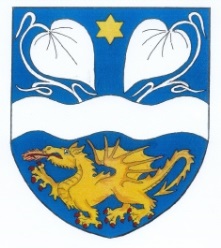 561 24 Třebovice čp. 238IČO: 002 79 650   DS:q8dbfqr	  465 394 419,   465 394 100                                                    e-mail: ou.trebovice@tiscali.czO B E C   T Ř E B O V I C EZastupitelstvo obce TřeboviceObecně závazná vyhláška obce č. 2/2021,o stanovení obecního systému odpadového hospodářství Zastupitelstvo obce Třebovice se na svém zasedání dne 9. listopadu 2021 usnesením č. 161/17/2021 usneslo vydat na základě § 59 odst. 4 zákona č. 541/2020 Sb., o odpadech (dále jen „zákon o odpadech“), a v souladu s § 10 písm. d) a § 84 odst. 2 písm. h) zákona č. 128/2000 Sb.,o obcích (obecní zřízení), ve znění pozdějších předpisů, tuto obecně závaznou vyhlášku (dále jen „vyhláška“):Čl. 1Úvodní ustanoveníTato vyhláška stanovuje obecní systém odpadového hospodářství na území obce Třebovice.  Každý je povinen odpad nebo movitou věc, které předává do obecního systému, odkládat na místa určená obcí v souladu s povinnostmi stanovenými pro daný druh, kategorii nebo materiál odpadu nebo movitých věcí zákonem o odpadech a touto vyhláškou.  V okamžiku, kdy osoba zapojená do obecního systému odloží movitou věc nebo odpad, 
s výjimkou výrobků s ukončenou životností, na místě obcí k tomuto účelu určeném, stává se obec vlastníkem této movité věci nebo odpadu.   Stanoviště sběrných nádob je místo, kde jsou sběrné nádoby trvale nebo přechodně umístěny za účelem dalšího nakládání se směsným komunálním odpadem. Stanoviště sběrných nádob jsou individuální nebo společná pro více uživatelů.
Čl. 2Oddělené soustřeďování komunálního odpadu Osoby předávající komunální odpad na místa určená obcí jsou povinny odděleně soustřeďovat následující složky:Biologické odpady rostlinného původu,Papír,Plasty včetně PET lahví (dále také „plasty“),Sklo,Kovy,Nebezpečné odpady,Objemný odpad,Jedlé oleje a tuky,Směsný komunální odpad.Směsným komunálním odpadem se rozumí zbylý komunální odpad po stanoveném vytřídění podle odstavce 1 písm. a), b), c), d), e), f), g) a h).Objemný odpad je takový odpad, který vzhledem ke svým rozměrům nemůže být umístěn do sběrných nádob.Čl. 3Soustřeďování papíru, plastů, skla, kovů, biologického odpadu rostlinného původu, jedlých olejů a tukůPapír, plasty, sklo, kovy, biologické odpady rostlinného původu, jedlé oleje a tuky se soustřeďují do zvláštních sběrných nádob, kterými jsou kontejnery a velkoobjemové kontejnery. Zvláštní sběrné nádoby jsou označeny příslušnými nápisy a jsou umístěny na stanovištích. Informace o stanovištích na odděleně soustřeďovaný komunální odpad jsou k dispozici na Obecním úřadě Třebovice a jsou zveřejněny na webových stránkách obce.Zvláštní sběrné nádoby jsou označeny příslušnými nápisy:a)  Biologické odpady rostlinného původu, velkoobjemový kontejner s nápisem BIOODPADPapír, kontejner s nápisem papírPlasty, kontejner s nápisem plastySklo, kontejner s nápisem skloKovy, kontejner s nápisem kovyJedlé oleje a tuky, sběrná nádoba s nápisem oleje.Do zvláštních sběrných nádob je zakázáno ukládat jiné složky komunálních odpadů, než pro které jsou určeny.Zvláštní sběrné nádoby je povinnost plnit tak, aby je bylo možno uzavřít a odpad z nich při manipulaci nevypadával. Pokud to umožňuje povaha odpadu, je nutno objem odpadu před jeho odložením do sběrné nádoby minimalizovat. Čl. 4 Svoz nebezpečných složek komunálního odpaduSvoz nebezpečných složek komunálního odpadu je zajišťován minimálně dvakrát ročně jejich odebíráním na předem vyhlášených přechodných stanovištích přímo do zvláštních sběrných nádob k tomuto sběru určených. Informace o svozu jsou zveřejňovány v Třebovickém zpravodaji a na webových stránkách obce Třebovice.Soustřeďování nebezpečných složek komunálního odpadu podléhá požadavkům stanoveným v čl. 3 odst. 4 a 5.Čl. 5 Svoz objemného odpaduSvoz objemného odpadu je zajišťován dvakrát ročně jeho odebíráním na předem vyhlášených přechodných stanovištích přímo do zvláštních sběrných nádob k tomuto účelu určených. Informace o svozu jsou zveřejňovány v Třebovickém zpravodaji a na webových stránkách obce Třebovice. Soustřeďování objemného odpadu podléhá požadavkům stanoveným v čl. 3 odst. 4 a 5. Čl. 6Soustřeďování směsného komunálního odpadu Směsný komunální odpad se odkládá do sběrných nádob. Pro účely této vyhlášky se sběrnými nádobami rozumějí: a) popelniceb) velkoobjemové kontejnery odpadkové koše, které jsou umístěny na veřejných prostranstvích v obci, sloužící pro odkládání drobného směsného komunálního odpadu.Soustřeďování směsného komunálního odpadu podléhá požadavkům stanoveným 
v čl. 3 odst. 4 a 5. 
Čl. 7Nakládání s komunálním odpadem vznikajícím na území obce při činnosti právnických a podnikajících fyzických osobPrávnické a podnikající fyzické osoby zapojené do obecního systému na základě smlouvy s obcí komunální odpad dle čl. 2 odst. 1 písm. b), c), d), e) a i) předávají do sběrných nádob na stanovištích uvedených na webových stránkách obce. Výše úhrady za zapojení do obecního systému stanoví Zastupitelstvo obce Třebovice. Ceník je uveden na webových stránkách obce. Úhrada se vybírá jednorázově a to převodem na účet.Čl. 8Nakládání s movitými věcmi v rámci předcházení vzniku odpaduObec v rámci předcházení vzniku odpadu za účelem jejich opětovného použití nakládá s těmito movitými věcmi:oděvy a textil.Movité věci uvedené v odst. 1) lze předávat do kontejneru. Movitá věc musí být předána v takovém stavu, aby bylo možné její opětovné použití. Informace o umístění kontejneru je uvedena na webových stránkách obce. Čl. 9Závěrečná ustanoveníNabytím účinnosti této vyhlášky se zrušuje obecně závazná vyhláška obce 
č. 1/2015, o stanovení systému shromažďování, sběru, přepravy, třídění, využívání a odstraňování komunálních odpadů na území obce Třebovice, ze dne 22. září 2015. Tato vyhláška nabývá účinnosti dnem 1. 1. 2022. …………………………….					………………..Tomáš Pavlík							Libor Gremlicamístostarosta							      starostaVyvěšeno na úřední desce obecního úřadu dne: 12. 11. 2021Sejmuto z úřední desky obecního úřadu dne: 29.11.2021